            ИНФОРМАЦИОННЫЙ БЮЛЛЕТЕНЬ                                                                                    05 марта 2021 г.   Ищу себе маму!Добрые, отзывчивые жители Кургана и области!Вглядитесь в эти грустные глаза детей, ждущих любовь, ласку и тепло…    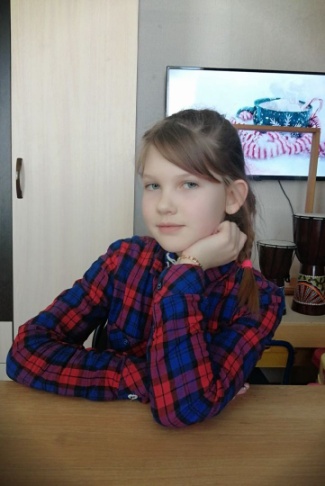 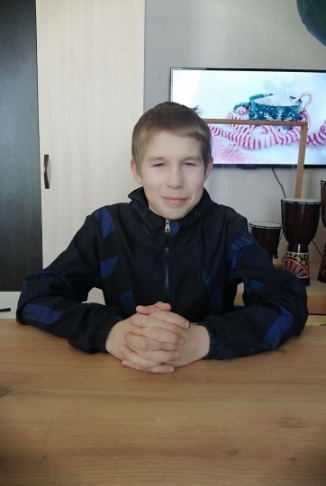 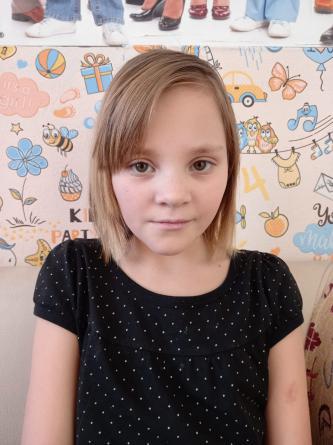 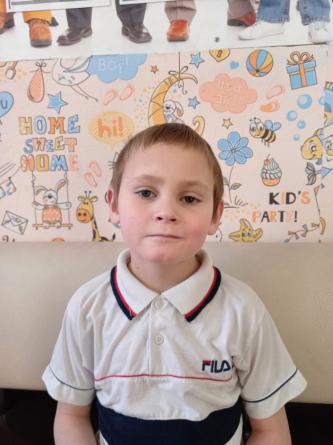 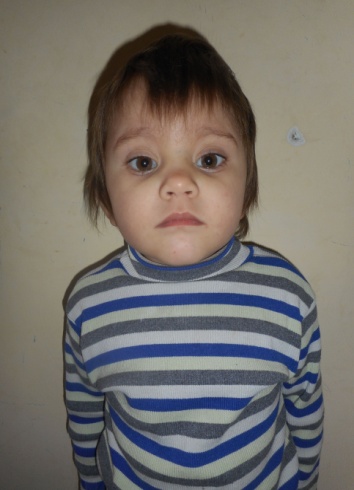 По разным причинам у этих детей нет родителей, нет домашнего очага, который бы защитил и согрел их. Тех, кто готов взять на себя благородную миссию опекуна, попечителя, усыновителя, просим обращаться в Управление социальной защиты населения Курганской области по адресу: г. Курган, ул. Зорге, 39, каб. 10 а, тел. 8(3522) 44-01-15 для уточнения сведений о ребенке и получения информации.                 Алена             Июль 2009 г.р.        Дружелюбная, добрая,               общительная.   Глаза серые, волосы русые. Имеет незначительные отклонения в состоянии здоровья.  Есть брат Павел, 2006 г.р.  Мать не занимаетсявоспитанием ребенка,в графе «отец»свидетельства о рождениистоит прочерк.               Павел             Июнь 2006 г.р.     Трудолюбивый, отзывчивый,            дружелюбный.        Глаза серые, волосы русые. Имеет незначительные     отклонения в          состоянии здоровья.       Есть сестра Алена, 2009 г.р.               Мать не занимается            воспитанием ребенка,                  в графе «отец»        свидетельства о рождении                 стоит прочерк.             Валерия                Февраль 2011 г.р.               Добрая, активная,                   трудолюбивая.        Глаза серые, волосы русые.             Имеет незначительные                отклонения в состоянии                      здоровья.        Есть сестра Анна, 2017 г.р.       и брат Константин, 2013 г.р.           Родители не занимаются             воспитанием ребенка.       Константин                         Анна         Сентябрь 2013 г.р.                                Август 2017 г.р.    Подвижный, улыбчивый,                    Активная, подвижная,             общительный.                                     общительная.  Глаза серые, волосы русые.              Глаза серые, волосы русые.       Имеет незначительные                       Имеет незначительные                отклонения                        отклонения в состоянии здоровья.      в состоянии здоровья.                   Есть сестра Валерия, 2011 г.р.      Есть сестры: Валерия, 2011 г.р.,         и брат Константин, 2013 г.р.           Анна, 2017 г.р.                             Родители не занимаются   Родители не занимаются                      воспитанием ребенка.      воспитанием ребенка.                       